Министерство образования Ставропольского краяГосударственное бюджетное профессиональное образовательное учреждение «Григорополисский сельскохозяйственный техникум имени атамана М.И. Платова»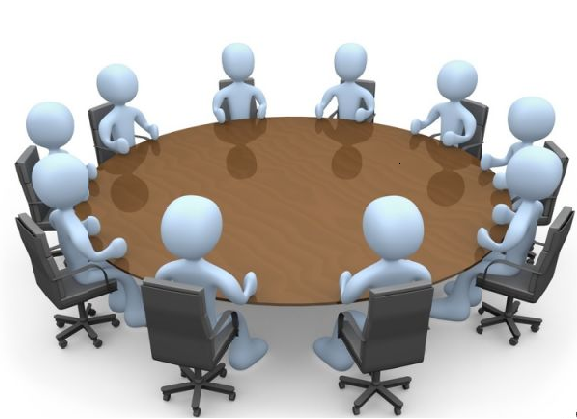 ПРОГРАММАпроведения краевого научно-практического семинараМОЛОДЫЕ ПРОФЕССИОНАЛЫ – ПУТЬ К УСПЕХУ И БУДУЩЕЕ РОССИИСтаврополь, 2018 год«Молодые профессионалы – путь к успеху и будущее России»Дата проведения: 28 сентября 2018 года.Место проведения: Ставропольский край, г. Ставрополь, ул. Ломоносова, 3, Министерство образования Ставропольского края (актовый зал).Время проведения: начало в 11.00 часов.Категория участников: специалисты органов опеки и попечительства муниципальных районов и городских округов Ставропольского края, представители Министерства образования Ставропольского края, руководители и заместители руководителей детских домов и образовательных организаций, родительская общественность, волонтеры, другие заинтересованные лицаМодератор: Зубенко Галина Серафимовна, заместитель министра образования Ставропольского края.Цель: Создание новых возможностей для профориентации детей-сирот и детей, оставшихся без попечения родителей, по наиболее востребованным и перспективным профессиям ТОП-50 и профессиональным компетенциям (профессиям) WorldSkills с опорой на передовой отечественный и международный опыт.Задачи: формирование целевой модели развития региональной системы профессиональной ориентации детей-сирот и детей, оставшихся без попечения родителей;обеспечение эффективности реализации модульных программ профессиональной ориентации, по наиболее востребованным, новым и перспективным профессиям и специальностям, соответствующим современным стандартам и технологиям с учетом опыта Союза Ворлдскиллс Россия;совершенствование и развитие новых технологий, форм и методов профессиональной ориентации воспитанников детских домов;формирование эффективной системы выявления, поддержки и развития способностей и талантов детей и молодежи;опережающая предпрофессиональная подготовка и комплексное повышение компетенций управленческих команд детских домов и образовательных организаций Ставропольского края в сфере профессиональной ориентации.ВремяНаименование мероприятия,наименование темы выступленияФ.И.О., должность,место работы10.00-11.00Регистрация участников семинара. Кофе-пауза. Выставка-презентация РЦПО «Вектор»Козел Сергей Григорьевич, директор ГБПОУ «Григорополисский сельскохозяйственный техникум имени атамана М.И. Платова»11.00-11.05Открытие научно-практического семинара. Зубенко Галина Серафимовна, заместитель министра образования Ставропольского края11.05-11.20Актуальные направления и эффективные практики защиты прав детей-сирот и детей, оставшихся без попечения родителейЗубенко Галина Серафимовна, заместитель министра образования Ставропольского края11.20-11.35Особенности профориентационной работы с детьми-сиротами и детьми, оставшимися без попечения родителейМикулан Ирина Николаевна, кандидат педагогических наук, доцент кафедры специального и инклюзивного образования ГБУ ДПО «Ставропольский краевой институт развития образования, повышения квалификации и переподготовки работников образования», член – корреспондент МАНПО, ученый секретарь Ставропольского регионального отделения МАНПО11.35-11.50Внедрение сетевой модели профессиональной ориентации как условие повышения эффективности социализации детей-сирот и детей, оставшихся без попечения родителейЧикильдина Наталья Анатольевна, заместитель директора по учебной работе ГБПОУ «Григорополисский сельскохозяйственный техникум имени атамана М.И. Платова», кандидат педагогических наук11.50-12.00Принятие проекта резолюции. Подведение итогов.Зубенко Галина Серафимовна, заместитель министра образования Ставропольского края